Sevgili Öğrenciler,Bu veri toplama aracı, Muğla Sıtkı Koçman Üniversitesi Su Ürünleri Mühendisliği lisans öğrencilerinin staj yaptıkları kurumlardan memnuniyet durumunun saptanması amacıyla hazırlanmıştır. Lütfen her maddeyi dikkatle okuduktan sonra duyduğunuz memnuniyet derecesini işaretleyiniz. Önermelere verdiğiniz cevaplar sadece Muğla Sıtkı Koçman Üniversitesi Su Ürünleri Mühendisliği Bölümü Öğrenci Seminer, Staj ve Mezuniyet Komisyonu tarafından incelenecek ve saklı tutulacaktır. Değerli katkılarınız için teşekkür ederiz.DEKANLIK                                                            STAJ DEĞERLENDİRME ANKETİ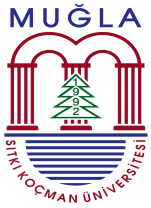                                                             STAJ DEĞERLENDİRME ANKETİ                                                            STAJ DEĞERLENDİRME ANKETİ                                                            STAJ DEĞERLENDİRME ANKETİBELGE NO: ............FORM NO: .....................SAYFA SAYISI: .........YAYIM TARİHİ: 16/05/2022Değerlendirme Tarihi:GENEL BİLGİLER  Stajın gerçekleştirildiği kurum adı:Hangi sektörde staj yaptınız?         Kamu                 Özel                  ÜniversiteStaj çalışmanız aşağıdakilerden hangisini/hangilerini kapsamaktadır? Laboratuvar çalışması Büro çalışması Saha çalışması Literatür çalışmasıStaj fırsatınızı hangi kaynak yardımı ile buldunuz? Kendi imkanlarım ile Bölüm olanakları ile Daha önce staj yaptığım kurumla iletişim ileSTAJ HAKKINDA 1. Çok az        2. Az       3. Orta      4. Çok        5. Çok fazlaSTAJ HAKKINDA 1. Çok az        2. Az       3. Orta      4. Çok        5. Çok fazla123451Mesleğimi tanımam konusunda bana yardımcı oldu.2Meslektaşlarımın hangi pozisyonlarda çalıştıkları konusunda fikir edindim.3Meslektaşlarımın hangi şartlarda çalıştıkları konusunda fikir edindim.4İlerde çalışmak istediğim/istemediğim sektörler konusunda karar vermemde yardımcı oldu.5Risk belirleme ve risk analizi yapmada bana yardımcı oldu.6Derslerde anlatılan teorik bilginin uygulamalı bir şekilde pekiştirilmesini sağladı.7Görev ve sorumluluk alma cesareti kazandırdı.8Yazılı ve sözlü iletişim kurma konusunda bana yardımcı oldu.9Kuvvetli ve zayıf yönlerimin tespiti konusunda etkili bir deneyim oldu.10Staj programının faydalı ve gerekli olduğunu düşünüyorum.